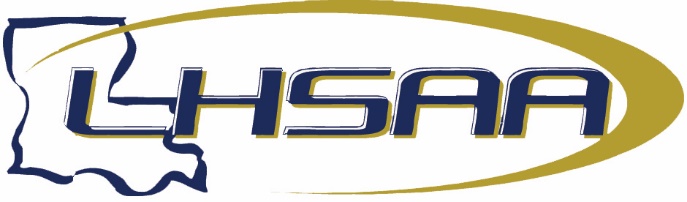 2023-24 ALL-ACADEMIC BOYS’ SOCCER COMPOSITE TEAM#NameYearSchoolSportClassDivisionGPA1Benjamin Eskew2023-24AlexandriaSO5AI4.002Langdon Gosserand2023-24AlexandriaSO5AI4.003David Keller2023-24Archbishop RummelSO5AII4.004Mason Adams2023-24Ascension ChristianSO1AIV4.005Connor Edmond2023-24Ascension EpiscopalSO2AIV4.006Gurshan Thind2023-24BarbeSO5AI4.007Turner Hubbard2023-24BentonSO5AI4.008Ian Ricketts2023-24BuckeyeSO3AIII4.009Seth Schmeeckle2023-24Catholic - B.R.SO5AI4.0010Keagan Griffin2023-24Central LafourcheSO5AI4.0011Samuel Hodson2023-24Central LafourcheSO5AI4.0012Tristan Calhoun2023-24Denham SpringsSO5AI4.0013Will Granger2023-24DeRidderSO4AIII4.0014Jayden Morris2023-24DeRidderSO4AIII4.0015Jackson Konur2023-24DestrehanSO5AI4.0016Trenton Mitchell2023-24DestrehanSO5AI4.0017Tyler Thibodeaux2023-24DunhamSO2AIV4.0018Ahebwa Muhumuza2023-24EpiscopalSO2AIV4.0019Jacques Gachassin2023-24Episcopal of AcadianaSOBIV4.0020Caleb David2023-24ErathSO3AIII4.0021Christopher Hernandez2023-24G.W. CarverSO4AII4.0022Vincent Guerrero2023-24H.L. BourgeoisSO5AI4.0023Brayden Chacon2023-24HahnvilleSO5AI4.0024Brendan  Kenney2023-24HahnvilleSO5AI4.0025Christian Goudeau2023-24Holy Savior MenardSO2AIV4.0026Cade Scherer2023-24Holy Savior MenardSO2AIV4.0027Mace Charpentier2023-24Houma ChristianSO2AIV4.0028Nicholas Danna2023-24JesuitSO5AI4.0029Ali Habib2023-24LafayetteSO5AI4.0030Ibrahim Abu-farsakh2023-24LibertySO5AII4.0031Jayden Andre2023-24LivoniaSO4AIII4.0032Jackson Silmon2023-24Loyola PrepSO2AIV4.0033Joseph Butler2023-24NevilleSO4AII4.0034Jacob Deal2023-24NevilleSO4AII4.0035Harrison Howell2023-24North DeSotoSO4AII4.0036William Suckow2023-24NorthshoreSO5AI4.0037Mason Owens2023-24Ouachita ChristianSO1AIV4.00#NameYearSchoolSportClassDivisionGPA38Noah Meyer2023-24Parkview BaptistSO3AIII4.0039Daniel Lee2023-24ParkwaySO5AII4.0040Justin Descant2023-24PinevilleSO5AI4.0041Donovan Breeding2023-24RustonSO5AII4.0042Austin Guillory2023-24RustonSO5AII4.0043Caleb Fontenot2023-24South BeauregardSO3AIII4.0044Luke Gisclair2023-24South BeauregardSO3AIII4.0045Blake Landreneau2023-24SouthsideSO5AI4.0046Micah Cretini2023-24St. AmantSO5AI4.0047Bryce Weathers2023-24St. AmantSO5AI4.0048Carson Weber2023-24St. CharlesSO2AIV4.0049Jonathan Bickford 2023-24St. Thomas AquinasSO2AIV4.0050Alex Blalock2023-24St. Thomas MoreSO4AII4.0051Roberth Campos2023-24SulphurSO5AI4.0052Sebastian Salm2023-24The Willow SchoolSO4AIII4.0053Forrest Wilkes2023-24The Willow SchoolSO4AIII4.0054Randal Morton2023-24TiogaSO4AII4.0055Michael Jose Smith2023-24University LabSO3AIII4.0056William Spencer2023-24University LabSO3AIII4.0057Roy Bertrand IV2023-24Vermilion CatholicSO1AIV4.0058Eli Milton2023-24West FelicianaSO4AIII4.0059Luke Osborn2023-24West MonroeSO5AI4.00